Miyazaki International CollegeCourse SyllabusFall SEMESTER 2020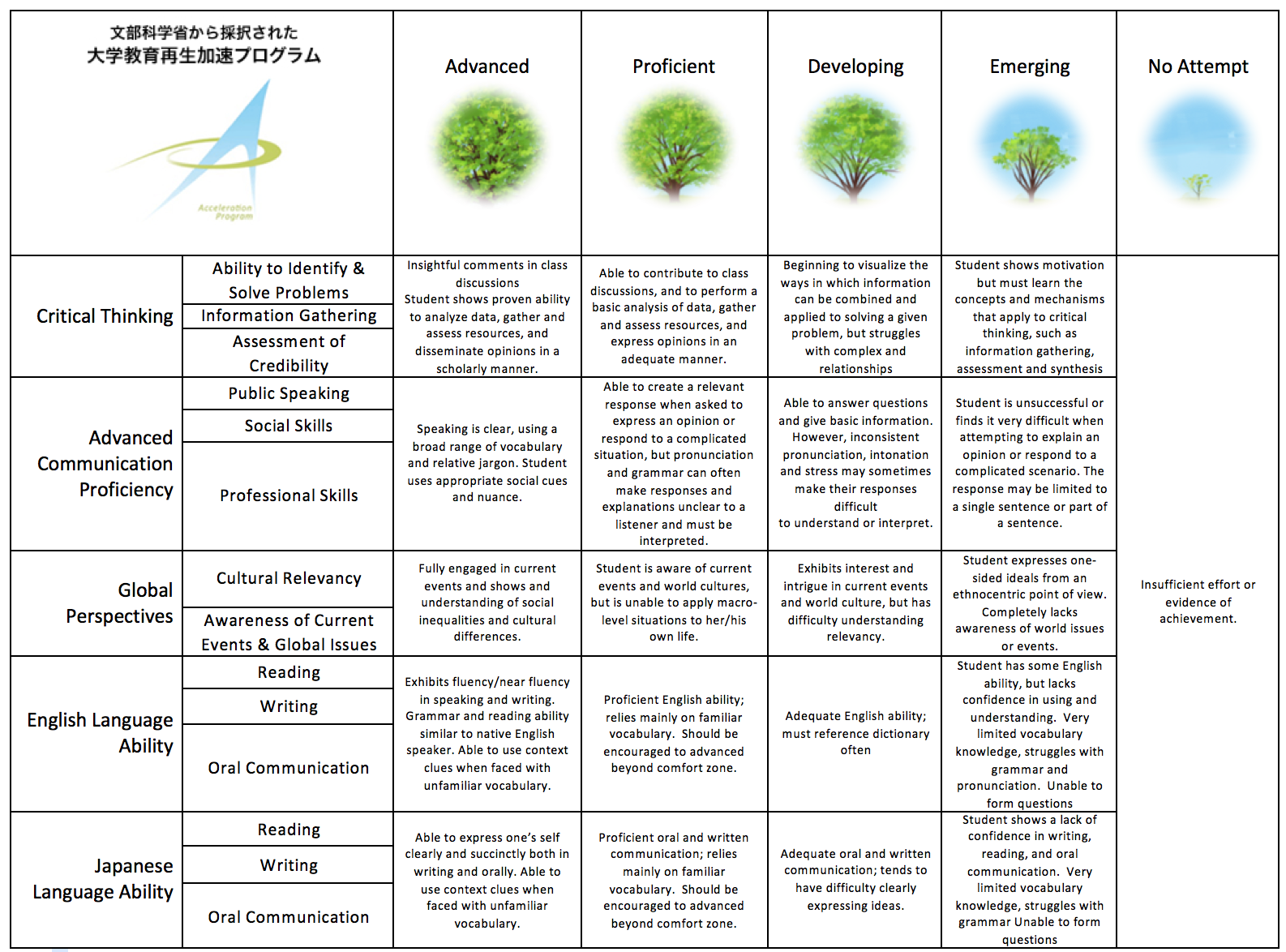 Course Title (Credits)ECO 313-1: Studies in Entrepreneurship (4 credits)Course Designation for TCn/aContent TeacherContent TeacherInstructorPaweł MłodkowskiE-mail addressmpawel@sky.miyazaki-mic.ac.jpOffice/Ext402/ telephone number 3727Office hoursTue 13:00 – 15:00, Wed 10:15 – 12:15Language TeacherLanguage TeacherInstructorn/aE-mail addressn/aOffice/Extn/aOffice hoursn/aCourse Description:Course Description:Course Description:This course uses an electronic platform for simulating business activities in the real time (RTS) for two purposes: (1) acquiring managerial skills, and (2) developing business English proficiency. Both objectives are achieved with the “learning-by-doing” method. Over the entire semester students have to complete all the stages involved in the real-life business, starting with setting up a new company (of their choice), and then developing its operations in one or any of the following areas: (1) agriculture, (2) food industry, (3) heavy industry, (4) light industry, (5) high-tech industry, (6) mining, or (7) retailing. At each stage and in each type of business English is practiced in association with topics in management, finance, and accounting. This course uses an electronic platform for simulating business activities in the real time (RTS) for two purposes: (1) acquiring managerial skills, and (2) developing business English proficiency. Both objectives are achieved with the “learning-by-doing” method. Over the entire semester students have to complete all the stages involved in the real-life business, starting with setting up a new company (of their choice), and then developing its operations in one or any of the following areas: (1) agriculture, (2) food industry, (3) heavy industry, (4) light industry, (5) high-tech industry, (6) mining, or (7) retailing. At each stage and in each type of business English is practiced in association with topics in management, finance, and accounting. This course uses an electronic platform for simulating business activities in the real time (RTS) for two purposes: (1) acquiring managerial skills, and (2) developing business English proficiency. Both objectives are achieved with the “learning-by-doing” method. Over the entire semester students have to complete all the stages involved in the real-life business, starting with setting up a new company (of their choice), and then developing its operations in one or any of the following areas: (1) agriculture, (2) food industry, (3) heavy industry, (4) light industry, (5) high-tech industry, (6) mining, or (7) retailing. At each stage and in each type of business English is practiced in association with topics in management, finance, and accounting. Course Objectives:Course Objectives:Course Objectives:Upon successful completion of this course, students will be able to:Use specialized terms in business English, covering business organization, business management, operating management, production design, accounting, finance, investment, and financial market vocabulary.Understand general rules that apply in setting up a new business.  Understand principles of modern business management. Understand criteria used in evaluating business activities.Outline main points of market mechanism and competition. Upon successful completion of this course, students will be able to:Use specialized terms in business English, covering business organization, business management, operating management, production design, accounting, finance, investment, and financial market vocabulary.Understand general rules that apply in setting up a new business.  Understand principles of modern business management. Understand criteria used in evaluating business activities.Outline main points of market mechanism and competition. Upon successful completion of this course, students will be able to:Use specialized terms in business English, covering business organization, business management, operating management, production design, accounting, finance, investment, and financial market vocabulary.Understand general rules that apply in setting up a new business.  Understand principles of modern business management. Understand criteria used in evaluating business activities.Outline main points of market mechanism and competition. Course Schedule:Course Schedule:Course Schedule:DayTopicContent/Activities1UNIT ONE: Introduction to the class goalsIntroduction of the teacher Presentation of the syllabusExplanation of the terms of engagementPresentation of the teacher’s expectations2UNIT TWO: Introduction to Business EnglishGroup discussion on business and globalizationGroup discussion on favorite business activities.Reading assignment for the next session (handout 1).3UNIT TWO: Getting startedCapitalism 2 simulation platformBasic terms and their associations.Mechanics of the economic systemRelationships between economic agentsAvailable scenarios for business operations4UNIT THREE: Setting up a firmDesign of a new companyCompany characteristicsBusiness environment features:CompetitorsLocal suppliersCustomersImporters5UNIT THREE: Basics of business management in agricultureLivestock production 1: fresh&frozen foodCase study: Chicken farm and its operations(alternatively: pork farm or beef farm)6UNIT THREE: Basics of business management in agricultureLivestock production 2: animal products for industryCase study: wool farm, leather farm7UNIT THREE: Basics of business management in agriculturePlant production 1: fresh&frozen foodDesigning a farm producing fresh foodInventory management systemCase study: sugar cane/coco/wheat/barley8UNIT THREE: Basics of business management in agriculturePlant production 2: plant products for industryInput/output analysisTiming of sowing and harvestingFactors shaping quality of agriculture productsCase study: cotton/lumber9UNIT FOUR: Basics of business management in food industry Food industry characteristicsDesign of a food processing factory.Suppliers of agriculture products.Inventory management.Branding in food industry.10UNIT FOUR: Basics of business management in food industry Food industry case studiesCase studies: ice-cream / chocolate / beer / soft drinks / bakery products 11UNIT FOUR: Basics of business management in food industryFood industry case studies(continued)12UNIT FIVE: mastering agriculture production and processing agriculture productsDeveloping individual businesses and integration of value chain: from agriculture to retailing.13UNIT FIVE: mastering agriculture production and processing agriculture Developing individual businesses and integration of value chain: from agriculture to retailing.(continued)14RevisionRevision for the mid-term exam15Mid-term weekMid-term Examination 40%A competition to design a successful business in agriculture and integrate it into a value chain, until retailing.(to-be-continued…)16Mid-term weekMid-term Examination continuedA competition to design a successful business in agriculture and integrate it into a value chain, until retailing.(finalized)17UNIT SIX: Basics of business management in secondary industryTextile and apparel industry characteristicsDesign of a textile processing factory.Suppliers of materials.Inventory management.Branding and advertising in textile industry.18UNIT SIX: Basics of business management in secondary industryPaper mill and derivative productsDesign of a paper processing factory.Suppliers of lumber and inventory management.Main products and byproducts management.Supplying pulp/paper for further external processing.19UNIT SIX: Basics of business management in secondary industry Research & Development UnitRole of the technologyDecision about technology to-be-developedR&D expensesImplementation of a new technology: measuring benefits.20UNIT SEVEN: Raw materials: mining & loggingLogging campOperation managementInventories and just-in-time delivery systemSustainable forest management  21UNIT SEVEN: Raw materials: mining & loggingMining metalsEstimating deposits of metalsAssessment of quality of oreCase studies: gold, iron, aluminum22UNIT SEVEN: Raw materials: mining & loggingMining non-metalsEstimating available deposits of resourcesValuation of a deposit of a natural resourceCase studies: coal, silica, mineral oil, chemicals23UNIT EIGHT: Processing raw materials for heavy industryProduction of steel for automobile industryRaw materials supply management (coal&iron ore)Supplying of steel for automobile industry24UNIT EIGHT: Processing raw materials for industry Joint production of silicone for electronic industryJoint production designContinuous production systemAdjusting production flow to variable demandR&D and introducing a new technology25UNIT EIGHT: Processing raw materials for heavy industryProduction of plastic26UNIT NINE: RetailingDepartment store managementDesign of a department storeLocation of a department store and revenueTraining front office employeesAdvertisement management at retailing level27UNIT NINE: RetailingDepartment store managementSelling imported productsSelling products from outside the groupIntegrating the whole value chain from extraction to retailing28UNIT TEN: Financing business activitiesBank loansBorrowing from a bankTime value of moneyInterest ratesRepayment of loans29UNIT TEN: Financing business activities – advanced topicsStock marketIssuing new stocksBuybacksMergersAcquisitions30UNIT TEN: Finalizing business activitiesRetirement and pension benefits100 Billionaire listWhen should you retire?FinalsFinal Exam – designing and managing a predefined business organization to generate EBIT at 250 000 USD within the first 5 years of simulated operations.Required Materials:Required Materials:Required Materials:Handouts: Handout 1: Technical description of the simulation platform.Handout 2: Setting up a company in brief.Handout 3: Financing business activities.Handout 4. Firm summary.Handout 5: Types of firms.Handout 6: Business functional units.Handout 7: Agriculture production.Handout 8: Manufacturing semi products and final consumer goods.Handout 9: Building firms: vertical and horizontal integration.Handout 10: Advertising.Handout 11: Research & Development and improving quality of products.Handout 12: Global domination.Handouts: Handout 1: Technical description of the simulation platform.Handout 2: Setting up a company in brief.Handout 3: Financing business activities.Handout 4. Firm summary.Handout 5: Types of firms.Handout 6: Business functional units.Handout 7: Agriculture production.Handout 8: Manufacturing semi products and final consumer goods.Handout 9: Building firms: vertical and horizontal integration.Handout 10: Advertising.Handout 11: Research & Development and improving quality of products.Handout 12: Global domination.Handouts: Handout 1: Technical description of the simulation platform.Handout 2: Setting up a company in brief.Handout 3: Financing business activities.Handout 4. Firm summary.Handout 5: Types of firms.Handout 6: Business functional units.Handout 7: Agriculture production.Handout 8: Manufacturing semi products and final consumer goods.Handout 9: Building firms: vertical and horizontal integration.Handout 10: Advertising.Handout 11: Research & Development and improving quality of products.Handout 12: Global domination.Course Policies (Attendance, etc.):Course Policies (Attendance, etc.):Course Policies (Attendance, etc.):Participation is required. Students are expected to attend all the classes on time, participate actively in all class activities and complete all assignments on time. This requires a diligent approach to all readings and multimedia content prepared and made available.Participation is required. Students are expected to attend all the classes on time, participate actively in all class activities and complete all assignments on time. This requires a diligent approach to all readings and multimedia content prepared and made available.Participation is required. Students are expected to attend all the classes on time, participate actively in all class activities and complete all assignments on time. This requires a diligent approach to all readings and multimedia content prepared and made available.Class Preparation and Review:Class Preparation and Review:Class Preparation and Review:Students are expected to spend at least one hour preparing for every hour of lesson, and one hour reviewing and doing Homework. The reading and vocabulary materials must be processed before class. Meetings will focus on systematic presentation of business management issues covered in the materials. Our analysis goes beyond the scope of the readings for certain topics. We will draw heavily from other disciplines and from students’ individual experience and perceptions. General knowledge is required in economics, sociology, and marketing. Necessary elements of theory of finance, accounting, and management, will be provided in due course.Students are expected to spend at least one hour preparing for every hour of lesson, and one hour reviewing and doing Homework. The reading and vocabulary materials must be processed before class. Meetings will focus on systematic presentation of business management issues covered in the materials. Our analysis goes beyond the scope of the readings for certain topics. We will draw heavily from other disciplines and from students’ individual experience and perceptions. General knowledge is required in economics, sociology, and marketing. Necessary elements of theory of finance, accounting, and management, will be provided in due course.Students are expected to spend at least one hour preparing for every hour of lesson, and one hour reviewing and doing Homework. The reading and vocabulary materials must be processed before class. Meetings will focus on systematic presentation of business management issues covered in the materials. Our analysis goes beyond the scope of the readings for certain topics. We will draw heavily from other disciplines and from students’ individual experience and perceptions. General knowledge is required in economics, sociology, and marketing. Necessary elements of theory of finance, accounting, and management, will be provided in due course.Grades and Grading Standards:Grades and Grading Standards:Grades and Grading Standards:Class participation and group discussion 10%Mid-term examination 40%Final examination 50%Total 100%Attendance as such is not a part of the final grade – but PARTICIPATION is!Class participation and group discussion 10%Mid-term examination 40%Final examination 50%Total 100%Attendance as such is not a part of the final grade – but PARTICIPATION is!Class participation and group discussion 10%Mid-term examination 40%Final examination 50%Total 100%Attendance as such is not a part of the final grade – but PARTICIPATION is!Methods of Feedback:Methods of Feedback:Methods of Feedback:Students receive feedback in two forms.Feedback on their performance in business management is provided in the real time, as the business gets into trouble. Feedback on the advances in acquisition of business English vocabulary and proficiency of using it. This feedback is in a form of comments and suggestions how to improve form of presenting their answers and hints on the missing merit content. Feedback on students’ oral answers is provided ad hoc in the classroom during classroom activities.Students receive feedback in two forms.Feedback on their performance in business management is provided in the real time, as the business gets into trouble. Feedback on the advances in acquisition of business English vocabulary and proficiency of using it. This feedback is in a form of comments and suggestions how to improve form of presenting their answers and hints on the missing merit content. Feedback on students’ oral answers is provided ad hoc in the classroom during classroom activities.Students receive feedback in two forms.Feedback on their performance in business management is provided in the real time, as the business gets into trouble. Feedback on the advances in acquisition of business English vocabulary and proficiency of using it. This feedback is in a form of comments and suggestions how to improve form of presenting their answers and hints on the missing merit content. Feedback on students’ oral answers is provided ad hoc in the classroom during classroom activities.Diploma Policy Objectives:Diploma Policy Objectives:Diploma Policy Objectives:Work completed in this course helps students achieve the following Diploma Policy objective(s): Advanced thinking skills (comparison, analysis, synthesis, and evaluation) based on critical thinking (critical and analytic thought)The ability to understand and accept different cultures developed through acquisition of a broad knowledge and comparison of the cultures of Japan and other nationsThe ability to identify and solve business problems Advanced communicative proficiency in business EnglishProficiency in the use of information technologyWork completed in this course helps students achieve the following Diploma Policy objective(s): Advanced thinking skills (comparison, analysis, synthesis, and evaluation) based on critical thinking (critical and analytic thought)The ability to understand and accept different cultures developed through acquisition of a broad knowledge and comparison of the cultures of Japan and other nationsThe ability to identify and solve business problems Advanced communicative proficiency in business EnglishProficiency in the use of information technologyWork completed in this course helps students achieve the following Diploma Policy objective(s): Advanced thinking skills (comparison, analysis, synthesis, and evaluation) based on critical thinking (critical and analytic thought)The ability to understand and accept different cultures developed through acquisition of a broad knowledge and comparison of the cultures of Japan and other nationsThe ability to identify and solve business problems Advanced communicative proficiency in business EnglishProficiency in the use of information technologyNotes:	Notes:	Notes:	Students are required to prepare a flash drive for the purpose of obtaining the simulation platform: Capitalism PLUS. Students are required to prepare a flash drive for the purpose of obtaining the simulation platform: Capitalism PLUS. Students are required to prepare a flash drive for the purpose of obtaining the simulation platform: Capitalism PLUS. 